Р Е Ш Е Н И ЕО внесении изменений в решение Собрания депутатов муниципального образования «Коркатовское сельское поселение» от 19.06.2019 г. 
№ 241 «Об утверждении Положения о порядке организации и проведения публичных слушаний по вопросам градостроительной деятельности на территории Коркатовского сельского поселения»В соответствии с Градостроительный кодексом РФ, Федеральным законом от 06.10.2003 г. № 131-ФЗ «Об общих принципах организации местного самоуправления в Российской Федерации», Уставом Коркатовского сельского поселения Собрание депутатов Коркатовского сельского поселения РЕШИЛО:		1. Внести в Положение о порядке организации и проведения публичных слушаний по вопросам градостроительной деятельности на территории Коркатовского сельского поселения, утвержденное решением Собрания депутатов муниципального образования «Коркатовское сельское поселение» от 19.06.2019 года № 241 (вн. изм. № 47 от 18.09.2020, № 82 от 29.04.2021), следующее изменение:1.1 абзац 1 пункта 6.6 после слов «в письменной форме» дополнить словами «или в форме электронного документа».2. Настоящее решение вступает в силу после его официального опубликования (обнародования).Глава Коркатовскогосельского поселения                    				С.И.Михайлов        Ял шотан Кокласола илемындепутат–влакын Погынжо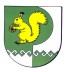 Собрание депутатов    Коркатовского сельского поселения № 139 третьего созыва23 сентября 2022 года